MR & Directie: (19:30 – 20:30 uur)MR (20:30 – 21:30 uur)ACTIEPUNTENLIJSTData MR vergaderingen 2023-2024:Donderdag 31 augustus 2023			Maandag 12 februari 2024Dinsdag 24 oktober 2023				Dinsdag 23 april 2024Donderdag 7 december 2023			Maandag 24 juni 2024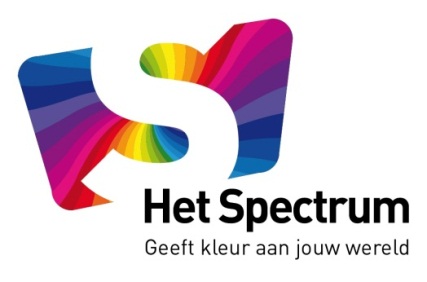 NotulenMR OVERLEGDatum:12 juni 2023Plaats:Personeelskamer SpectrumTijd:19.30– 21.30 uur Uitgenodigd:Adviserend:Afwezig:PMR: A. Bergsma, B. Dalebout, C. van der Gaag en M. GijsbersOMR: B. Leenman (voorzitter) I. Oldenhof, P. van Wijnen, E. Hes en V. RamdasL. van Oosten (directeur), M. Bakker-Schuur (adjunct-directeur)C. van der Gaag, P. van Wijnen en E. HesNotulist:Ingeborg OldenhofAGENDAPUNTENBEVOEGDHEID MROpeningDe vergadering wordt geopend door voorzitter B. LeenmanIngekomen- en uitgaande post. Geen post binnengekomenMededelingen directie 
Formatie update: De formatie is rond waardoor er geen FTE’s meer vacant staan. Er vertrekken 3 vaste leerkrachten, 1 student en 1 invalkracht. Er zijn 7 nieuwe collega’s aangenomen. Ouders hebben op 5 juni per mail/schoolapp een update ontvangen over de personele bezetting voor het nieuwe schooljaar. De groepsindeling is rond en zal deze week besproken worden in het MT en daarna gedeeld worden in het team. Ouders zullen de indeling een week later ontvangen.Voor komend schooljaar is er (wederom) een budget toegekend voor het kunnen bieden van inclusief onderwijs. Door het inzetten van dit budget kan er ook komend schooljaar weer gedegen ondersteuning geboden worden aan kinderen met specifieke onderwijsbehoeftesUpdate inkomsten schoolfonds 22/23: Er zijn weinig tot geen wijzigingen ten opzichte van de vorige vergadering. Agnes gaat Lia vragen om het meest recente overzicht. In het MR plan 23/24 zal een evaluatie meegenomen worden en zal er gemonitord worden hoe de inkomsten komend schooljaar zullen zijn (met mogelijke gevolgen).Update excellente profiel: Eind deze week krijgt de directie de uitslag of wederom het predicaat Excellent is toegekend. MR zal geïnformeerd worden over de uitslag. Indien school wederom Excellent bevonden is zal de uitreiking maandag 19 juni plaatsvinden en het op het plein gevierd worden met alle kinderen en het team. Ouders zullen deze dag ook geïnformeerd worden. SOP (schoolondersteuningsprofiel)MR leden hebben het SOP ontvangen en ingezien. SOP zal op de website geplaatst worden. In het SOP staan de fysieke middelen (o.a. inpandige gymzaal met douches, lift) en specialisten (o.a. logopedist, leerlingbegeleider, gedragsspecialist) die op het Spectrum aanwezig zijn.  Het maakt inzichtelijk wat de school kan bieden en wat niet. Ouders kunnen dit inzien voor zij hun kind aanmelden.Vaststellen schoolgids schooljaar 2023-2024 Concept schoolgids is door de MR leden ontvangen. Input kan tot eind volgende week (23 juni) naar L. van Oosten worden gemaild. Bespreken schoolplan 22/23 en 23/24Het huidige schoolplan is het plan over de periode 2019-2023(??). Het schoolplan is een werkdocument en elk jaar worden de doelen aangevuld met doelen voor het betreffende schooljaar. Dit gebeurt in scrum- en bordsessies. Op dit moment worden de doelen nog afgerond en aan het einde van het schooljaar geëvalueerd. Volgend jaar wordt er een nieuw schoolplan opgesteld voor de periode 2024-2028ActiepuntenWerkgroep Ouderbetrokkenheid opstarten> Werkgroepsessie heeft plaatsgevonden (zie punt 9).Schoolfonds begroting 2022/2023 rondsturen> wordt z.s.m. rondgestuurd. Contact Wijkraad m.b.t. zebrapad/ verkeersveiligheid > Onder voorwaarde dat alle scholen in Nesselande meedoen aan het opstellen van een plan de verkeersveiligheid rondom de scholen aan te pakken heeft de wijkraad hun fysieke en financiële medewerking toegezegd. Het plan moet komen vanuit de scholen.Contact scholen m.b.t. autovrije week > Contact leggen met de andere scholen in Nesselande over dit onderwerp heeft nog niet plaatsgevonden (door personele omstandigheden van de andere scholen). Directie is voornemens dit op te pakken begin schooljaar 2023-2024. Kwaliteit onderwijs vervanging bij grote scholen > Update volgt zodra GMR-vergadering heeft plaatsgevonden en dit onderwerp besproken is. A. Bergsma informeert MR hierover.Verkiezing PRM lid> Nu M. Gijsbers afscheid neemt van de MR is binnen het team gevraagd wie haar plaats wil innemen. Er zijn 2 leerkrachten die hebben aangegeven eventueel aan te willen sluiten.  A. Bergsma/Directie gaat voor einde schooljaar na wie van de 2 zich bij de MR gaat voegen.Termijnen MR leden in MR jaarplan 2023/2024> Er is een overzicht gemaakt van de start van ieders termijn en wanneer dit termijn afloopt. Dit wordt in het jaarplan 2023-2024Rondvraag met directieGeen vragen.M. Gijsbers (PMR) stopt na ruim 12 jaar met de MR. B. Leenman bedankt haar namens de gehele MR voor haar jarenlange betrokken, gepassioneerde en grote inzet binnen de MR.  AGENDAPUNTENBEVOEGDHEID MROuderbetrokkenheid, updateV. Ramdas en B. Leenman geven een samenvatting van de werkgroepsessie die zij, samen met P. van Wijnen, evenementencoördinator E. de Klerk en directie, hebben gehouden met 8 enthousiaste en betrokken ouders.  Er zijn creatieve ideeën aangedragen en besproken die de basis vormen voor een plan dat gemaakt is en welke gedeeld zal gaan worden met de MR. De bedoeling is om enkele concrete plannen al te starten voor/bij aanvang van het nieuwe schooljaar. Ouderbetrokkenheid zal komend schooljaar elke MR vergadering op de agenda staanEvaluatie afgelopen schooljaar & jaarplan MR UpdatenIn het jaarplan 2023/2024 komt een overzicht wanneer ieder MR lid gestart is in de MR en wat daarmee het einde van de termijn is (3 jaar), dit om het overzicht goed te behouden. MR jaarplan is tijdens de vergadering globaal doorgelopen. Conclusie is dat alle speerpunten aan bod gekomen zijn.Alle MR leden nemen het jaarplan nog goed door en mailen eventuele input naar A. Bergsma. V. Ramdas maakt een korte samenvatting over het speerpunt Ouderbetrokkenheid en levert dit aan bij A. Bergsma. Hierna zal het jaarverslag afgerond kunnen worden.MR leden gaan nadenken over speerpunten voor schooljaar 2023-2024 en zullen dit tijdens de 1e vergadering inbrengen zodat er een nieuw jaarplan gemaakt kan wordenData voor MR vergaderingen 2023-2024 worden geplandRondvraag Geen vragenAfsluiting ActieActiviteitenWieWanneerWerkgroep Ouderbetrokkenheid N.a.v van kick-off is een plan gemaakt. Enkele punten uit plan zullen bij aanvang schooljaar 23-24 in werking gesteld wordenV. Ramdas, P. van Wijnen en B. Leenman (OMR)Aug/sept 2023Schoolfonds begroting 2022/2023 rondsturenDe onderliggende excel wordt rondgestuurd onder de MR leden.A. Bergsma (PMR)ZsmContact Wijkraad m.b.t. zebrapad / verkeersveiligheidWijkraad heeft een plattegrond in kaart gebracht van verkeersproblematiek in de wijk, die met de Gemeente besproken gaat worden. T.z.t. terugkoppeling.A. Bergsma (PMR)Directiejuni 2023Contact scholen m.b.t. autovrije weekMail uitsturen naar andere scholen in Nesselande of er voor schooljaar 2023/2024 animo is om gezamenlijk op te trekken.Directie i.s.m. A. Bergsma (PMR)Begin schooljaar 2023/2024Kwaliteit onderwijs vervanging bij grote scholenTe overleggen met de voorzitter GMR om het punt te bespreken dat bij grote scholen speelt dat de regelruimte beperkt is bij vervanging vanwege o.a. groepsgrootte. A. Bergsma (PMR)einde schooljaar 2023 (zodra GMR vergadering heeft plaatsgevonden)Verkiezing PRM lidUitvragen onder personeelsgeleding wie wil toetreden tot de MR en eventueel verkiezing uitschrijven.A. Bergsma (PMR)einde schooljaar 2023 Termijnen MR leden in MR jaarplan 2023/2024In het nieuwe MR jaarplan 2023/2024 een tabel toevoegen met daarin een overzicht van de termijnen van de MR-leden en wanneer de termijn aflopen.A. Bergsma (PMR)September 2023 